                                                                   ΟΡΘΗ ΕΠΑΝΑΛΗΨΗ ΩΣ ΠΡΟΣ ΤΟΝ ΤΡΟΠΟ      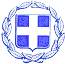                                                                                      ΤΗΣ ΣΥΝΕΔΡΙΑΣΗΣ ΕΛΛΗΝΙΚΗ  ΔΗΜΟΚΡΑΤΙΑ                ΝΟΜΟΣ  ΒΟΙΩΤΙΑΣ                                                                                 Λιβαδειά     15 /07/2022           ΔΗΜΟΣ  ΛΕΒΑΔΕΩΝ                                                                               Αρ. Πρωτ. :  12392ΔΙΕΥΘΥΝΣΗ ΔΙΟΙΚΗΤΙΚΩΝ ΥΠΗΡΕΣΙΩΝ                                            ΤΜ. ΥΠΟΣΤΗΡΙΞΗΣ ΠΟΛΙΤΙΚΩΝ ΟΡΓΑΝΩΝΤαχ. Δ/νση : Σοφοκλέους  15 Τ.Κ.  32 131  ΛΙΒΑΔΕΙΑ Πληροφορίες :Κασσάρα ΓεωργίαΤηλέφωνο   : 22613 50817EMAIL :gkasara@livadia.gr ΠΡΟΣΚΛΗΣΗ         ΠΡΟΣ: Τα Τακτικά Μέλη της Οικονομικής Επιτροπής Δήμου Λεβαδέων1.Mητά Αλέξανδρο2.Καλογρηάς Αθανάσιο3.Σαγιάννη  Μιχαήλ4.Μερτζάνη Κωνσταντίνο5.Καπλάνη Κωνσταντίνο6.Πούλο Ευάγγελο7.Μπράλιο Νικόλαο8.Καραμάνη ΔημήτριοKOINOΠΟΙΗΣΗ:  Αναπληρωματικά Μέλη της Οικονομικής Επιτροπής Δήμου Λεβαδέων1. Αποστόλου Ιωάννη2. Νταντούμη Ιωάννα3. Δήμου Ιωάννη4.Τσεσμετζή Εμμανουήλ5.Γαλανό Κωνσταντίνο6.Τόλια  Δημήτριο7.Γερονικολού Λαμπρινή 8.Τουμαρά ΒασίλειοΜε την παρούσα σας προσκαλούμε να συμμετάσχετε σε τακτική  συνεδρίαση της Οικονομικής Επιτροπής  που θα πραγματοποιηθεί την  19-07-2022  ημέρα  Τρίτη  & ώρα  14.00, η οποία λόγω των κατεπειγόντων μέτρων που έχουν ληφθεί για την αποφυγή της διάδοσης του κορωνοϊού COVID-19  θα πραγματοποιηθεί ΜΕ ΤΗΛΕΔΙΑΣΚΕΨΗ, για την λήψη αποφάσεων  επί των παρακάτω θεμάτων, κατ΄εφαρμογή:α)   Του  άρθρου 77 του Ν. 4555/2018 όπως τροποποιήθηκε από το άρθρο 184 του ν.4635/2019.β)  Της παρ. 1 του άρθρου 10 της από 11/3/2020 Πράξης Νομοθετικού Περιεχομένου (ΦΕΚ  55/Α/11-3-2020) «Κατεπείγοντα μέτρα αντιμετώπισης των αρνητικών συνεπειών της εμφάνισης του κορωνοϊου COVID-19 και της ανάγκης περιορισμού της διάδοσής του»γ)  Της με αριθμ. πρωτ. 18318/13-03-2020 (ΑΔΑ: 9ΛΠΧ46ΜΤΛ6-1ΑΕ) εγκυκλίου του Υπουργείου Εσωτερικών  «Σύγκληση συλλογικών οργάνων των δήμων των περιφερειών και των εποπτευόμενων νομικών τους προσώπων, κατά το διάστημα λήψης των μέτρων αποφυγής και διάδοσης του κορωνοϊού COVID-19»δ)  Της παρ. 1 της  40/20930/31-03-2020 (ΑΔΑ: 6ΩΠΥ46ΜΤΛ6-50Ψ) εγκυκλίου του Υπουργείου Εσωτερικών «Ενημέρωση για την εφαρμογή του κανονιστικού πλαισίου αντιμετώπισης του κορωνοϊού COVID 19, αναφορικά με την οργάνωση και λειτουργία των δήμων»ε)  Της παρ 3 της υπ αριθμ. ΔΙΔΑΔ/Φ69/133/Οικ.20764/7-11-2020 εγκυκλίου του  Υπουργείου Εσωτερικών (ΑΔΑ:Ψ48Γ46ΜΤΛ6-ΛΣΡ) «Μέτρα και ρυθμίσεις στο πλαίσιο της ανάγκης περιορισμού της διασποράς του κορωνοϊού».    Σε περίπτωση απουσίας των τακτικών μελών , παρακαλείσθε να ενημερώσετε εγκαίρως τη γραμματεία της Οικονομικής Επιτροπής στο τηλέφωνο  2261350817  προκειμένου να προσκληθεί αναπληρωματικό μέλος.Τα θέματα της ημερήσιας διάταξης είναι:΄Εκθεση αποτελεσμάτων εκτέλεσης προϋπολογισμού Β΄τριμήνου έτους 2022 (η εισήγηση θα αποσταλεί ηλεκτρονικά).Eξέταση αιτήματος μετάθεσης ή μη καταληκτικής ημερομηνίας παράδοσης της προμήθειας  με τίτλο : «ΠΡΟΜΗΘΕΙΑ ΑΠΙΝΙΔΩΤΩΝ» για τις ανάγκες του Δήμου Λεβαδέων.Εξέταση αιτήματος  μετάθεσης ή μη καταληκτικής ημερομηνίας παράδοσης  της προμήθειας  με τίτλο «ΠΡΟΜΗΘΕΙΑ ΕΞΟΠΛΙΣΜΟΥ ΚΑΤΑΣΚΕΥΗ ΜΕΤΑΦΟΡΆ ΚΑΙ ΤΟΠΟΘΤΗΣΗ ΣΤΕΓΑΣΤΡΩΝ ΣΤΑΣΕΩΝ ΑΝΑΜΟΝΗΣ ΕΠΙΙΒΑΤΙΚΟΥ ΚΟΙΝΟΥ ΑΣΤΙΚΩΝ ΚΑΙ ΥΠΕΡΑΣΤΙΚΏΝ ΓΡΑΜΜΩΝ ΣΕ ΠΕΡΙΟΧΕΣ ΤΟΥ ΔΗΜΟΥ ΛΕΒΑΔΕΩΝ»Εξειδίκευση πίστωσης ποσού  999.56€ για την πραγματοποίηση των εκδηλώσεων γιορτή της πίτας στην Κοινότητα Δαύλειας.Εξειδίκευση πίστωσης ποσού 434,00€  για την πραγματοποίηση των πολιτιστικών εκδηλώσεων  στην Κοινότητα  Αγίου Βλασίου.Εξειδίκευση πίστωσης ποσού 1.255,12 € για την πραγματοποίηση πολιτιστικών  εκδηλώσεων στην Κοινότητα  Παρορίου.Εξειδίκευση πίστωσης ποσού 11.229,20 € για την πραγματοποίηση των πολιτιστικών εκδηλώσεων «ΠΛΟΥΤΑΡΧΕΙΑ».΄Εκδοση εντάλματος προπληρωμής επ΄ ονόματι δημοτικού υπαλλήλου ποσού 500,00€ για πληρωμή δαπάνης διοδίων(e-pass) για τις μετακινήσεις του Δημάρχου.΄Εγκριση διενέργειας πλειοδοτικής δημοπρασίας και καθορισμός των όρων διακήρυξης για την εκμίσθωση κινήτου που βρίσκεται στο Πνευματικό Κέντρο της Τοπικής Κοινότητας Αγίας Τριάδας του Δήμου Λεβαδέων για χρήση του ως «Αναψυκτήριο».Αποδοχή της τροποποίησης της υπ΄αριθ. 45/2021 τεχνικής Μελέτης: «OΛΟΚΛΗΡΩΣΗ ΟΔΟΠΟΙΪΑΣ ΚΥΡΙΑΚΙΟΥ – ΠΑΝΑΓΙΑ ΚΑΛΑΜΙΩΤΙΣΣΑ» ως προς την αλλαγή χάραξης τοπικά.Έγκριση του 3ου Ανακεφαλαιωτικού Πίνακα Εργασιών του έργου : «ΣΥΝΤΗΡΗΣΕΙΣ ΚΟΙΝΟΧΡΗΣΤΩΝ ΧΩΡΩΝ (2020).΄Εγκριση 4ου Α.Π.Ε. και 2ου Π.Κ.Τ.Ν.Μ.Ε του έργου : «ΠΑΡΕΜΒΑΣΕΙΣ ΕΚΣΥΓΧΡΟΝΙΣΜΟΥ ΚΤΙΡΙΑΚΟΥ ΑΠΟΘΕΜΑΤΟΣ ΑΡΧΙΤΕΚΤΟΝΙΚΗΣ ΑΞΙΑΣ (ΠΡΩΗΝ ΚΤΙΡΙΟ ΠΑΝΕΠΙΣΤΗΜΙΟΥ) ΚΑΙ ΠΕΡΙΒΑΛΛΟΝΤΟΣ ΧΩΡΟΥ , ΜΕ ΕΦΑΡΜΟΓΕΣ ΕΜΕΡΓΕΙΑΚΗΣ ΑΝΑΒΑΘΜΙΣΗΣ ΓΙΑ ΤΗ ΧΡΗΣΗ ΔΗΜΟΤΙΚΩΝ ΥΠΗΡΕΣΙΩΝ ΚΑΙ ΠΟΛΙΤΙΣΤΙΚΩΝ ΔΡΑΣΤΗΡΙΟΤΗΤΩΝ». (η εισήγηση θα αποσταλεί ηλεκτρονικά).                                    Ο ΠΡΟΕΔΡΟΣ ΤΗΣ ΟΙΚΟΝΟΜΙΚΗΣ ΕΠΙΤΡΟΠΗΣ                                                       ΤΑΓΚΑΛΕΓΚΑΣ ΙΩΑΝΝΗΣ